udkasttilaftaleomlevering afEL-cyklertilregion hovedstaden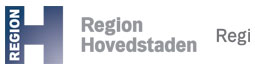 Under enkelte punkter er anført:”Udfyldes ved aftaleindgåelse på basis af sælgers tilbud”.  Disse færdiggøres således ved aftaleindgåelse.IndholdsfortegnelseBilagsoversigt:	31. Kontraktens parter og aftalegrundlag	41.1 Køber	41.2 Sælger	51.3 Aftalegrundlag	52. Aftaleperiode	52.1 Prøveperiode	52.2 Forlængelse af kontrakt – option på prolongation	52.3 Ekstraordinær opsigelse	53. Aftalens omfang	64. Kvalitet og produktspecifikationer	64.1 Produktspecifikationer, gældende standarder og normer og mærkningsregler	64.2 Kvalitetssikring	64.3 Ændringer i sortiment/substituerende produkter	75. Aflevering og overtagelse	75.1 Betingelser for afleveringsforretning	75.2 Gennemførelse af afleveringsforretning	76. Afhjælpning	87. Sælgers service/serviceordning	87.1 Servicedokumentation	97.2 Reservedele	97.2.1 Reservedelspriser	98. Pris	98.1 Prisregulering	108.2 Valutakursregulering	108.3 Afgifter	109. Aftalenummer	1010. Fakturering	1011. Betalingsbetingelser	1012. Leveringsbetingelser og logistiske forhold	1012.1 Leveringsbetingelser	1012.2 Leveringsadresser	1112.3 Leveringstermin	1112.4 Ordreafgivelse og leveringstid	1112.5 Varemodtagelse og reklamationsfrist	1112.6 Berigelse af varedata	1113. Statistik	1114. Sælgers overdragelse af forpligtelser og tilgodehavender	1115. Tredjemandsrettigheder	1216. Forsinkelse	1217. Mangler	1218. Produktansvar og erstatningsansvar	1319. Ophævelse	1420. Købers misligholdelse	1421. Lovvalg og tvistigheder	1422. Sociale klausuler	15Bilagsoversigt:Bilag 1: KravspecifikationerBilag 2: TilbudslisteBilag 3: Ikke aktuelBilag 4: Sælgers tilbud (indsættes efterfølgende)Bilag 5: Aflevering og overtagelsesdokumentDenne kontrakt er indgået på baggrund af annonceringspligtigt udbud.Denne kontrakt er indgået på baggrund af annonceringsudbud som en rammeaftale.1. Kontraktens parter og aftalegrundlag1.1 KøberAmager & Hvidovre HospitalerKettegård Allé 302650 HvidovreBispebjerg & Frederiksberg HospitalerBispebjerg Bakke 23
2400 København NVBornholms hospitalUllasvej 8 
3700 RønneGentofte HospitalNiels Andersens Vej 65
2900 HellerupGlostrup HospitalNordre Ringvej 572600 GlostrupHerlev HospitalHerlev Ringvej 752730 HerlevNordsjællands HospitalDyrehavevej 29
3400 HillerødRigshospitaletBlegdamsvej 9
2100 København ØOptionØvrige hospitaler (og institutioner) i Region Hovedstaden kan også gøre brug af nærværende aftale, jf. pkt. 3.v/Koncernøkonomi - indkøbBlok C, 1. salKongens Vænge 2DK 3400 HillerødKontaktperson: Strategisk indkøbskonsulent Tlf. nr.: +45 3866 5000Direkte nr.: +45 3866 5816 Fax.nr.: +45 3866 5850E-mail: jesper.thestrup.kristensen@regionh.dk1.2 SælgerCVR nr.:      Kontaktperson:      Tlf.nr.      E-mail      Fax nr.      1.3 AftalegrundlagAftalen består af nærværende dokument (kontrakten) samt bilag i henhold til bilagsoversigten.Ved eventuel uoverensstemmelse mellem bilagene og kontrakten, har kontrakten forrang.Ved uoverensstemmelse mellem bilagene gælder de i den rækkefølge, som de står anført i bilagsoversigten.2. AftaleperiodeKontrakten træder i kraft ved kontraktunderskrift og løber frem til 31.8.2016.2.1 PrøveperiodeIkke aktuel2.2 Forlængelse af kontrakt – option på prolongationIkke aktuel2.3 Ekstraordinær opsigelseI tilfælde af at købers organisation nedlægges, eller at opgaven overgår til en anden offentlig organisation i forbindelse med omlægning af den offentlige struktur, er køber berettiget til at opsige kontrakten med 12 måneders varsel.Hvis udbuddet vedrørende de af nærværende aftale omfattede produkter indbringes for klagenævnet for udbud eller domstolene, og købers beslutning om at tildele sælger aftalen annulleres, eller køber pålægges at bringe kontrakten til ophør, er køber berettiget til at opsige kontrakten med et efter de konkrete omstændigheder passende varsel alene mod betaling af sælgers positive udgifter i anledning af opsigelsen (negativ kontraktinteresse).3. Aftalens omfangAftalen vedrører levering af 80 EL-cykler inkl. serviceaftale i henhold til vedlagte bilag 2 Tilbudslisten til otte hospitalet i Region Hovedstaden, jf. pkt. 1, samt option på levering til øvrige hospitaler og institutioner i Region Hovedstaden. Køber har ret til at aftage yderligere mængder, men er ikke forpligtet til at aftage flere end det konkret udbudte antal EL-cykler.4. Kvalitet og produktspecifikationerIndkøbet skal understøtte købers hospitalers (og institutioners) overordnede målsætning om at kunne levere behandling på et højt niveau, og skal i særlig grad understøtte målsætning inden for opretholdelse af godt arbejdsmiljø og høj hygiejnestandard til gavn for personale og patienter.4.1 Produktspecifikationer, gældende standarder og normer og mærkningsregler4.1.1 Produktspecifikationer og gældende standarder og normerProduktspecifikationer, forpakningsstørrelse og emballagespecifikationer i henhold til sælgers tilbud samt datablade, jf. sælgers tilbud, bilag 5.EL-cyklerne skal dog til enhver tid opfylde købers kravspecifikation, jf. bilag 1, og sælger indestår for, at EL-cyklerne opfylder gældende standarder og normer for markedsføring, salg og brug i Danmark.Sælger skal på købers anmodning være villig til at give uddybende og supplerende oplysninger om specifikationen m.v. af de af aftalen omfattede produkter i yderligere dokumentationsbilag. 4.1.2 MærkningsreglerCE-mærkningProdukterne skal være mærket i overensstemmelse med gældende regler om EU-mærkning, herunder opfylde eventuelt krav om CE-mærkning og overholde relevante harmoniserede standarder.Anden mærkningAlle produkter skal være mærket i henhold til gældende lovgivning og standarder på området.4.2 KvalitetssikringSælgers overordnede kvalitetsstyringssystem fremgår af sælgers tilbud, jf. bilag 4.4.3 Ændringer i sortiment/substituerende produkterDer må ikke leveres andre end de i aftalen omfattede modeltyper eller foretages ændringer til sortimentet i bilag 2 uden forudgående godkendelse fra køber (Koncernøkonomi - indkøb) og evt. godkendte substituerende produkter må ikke medføre forhøjelse af den aftalte pris. Sælger skal i sådanne tilfælde dokumentere alle specifikationer på mindst samme niveau som for nærværende aftale. Som en del af dokumentationen indgår, hvorvidt/på hvilken måde en ny kvalitet modsvarer kvaliteten af det produkt, der erstattes. Som en del af dokumentationen indgår tillige, at et substituerende produkt som minimum ikke må være mere miljøbelastende i produktets livscyklus end det produkt, der erstattes. Godkendelse af substituerende produkter kan alene forventes givet i det omfang, det ikke strider mod gældende udbudsret. 5. Aflevering og overtagelseOvertagelse af leverancen sker, når EL-cyklerne er leveret på det korrekte brugssted og købers teknisk ansvarlige kontaktperson på leveringsadressen har kvitteret for godkendelse af leverancen på vedlagte afleverings- og overtagelsesdokument bilag 5.Afleveringsforretning gennemføres for hver delleverance. 5.1 Betingelser for afleveringsforretningGodkendt afleveringsforretning er betinget af at den nævnte delleverance er gennemført i henhold til det aftalte, herunder:Den fulde delleverance skal være korrekt leveret.Der skal foreligge godkendt modtagekontrol.Afprøvning og test af leverancen i henhold til kravspecifikationen skal være gennemført og behørigt dokumenteret med fuldt tilfredsstillende resultat. Den tekniske dokumentation, herunder brugsvejledning og servicemanual mv. skal været overdraget til ordregiver senest i forbindelse med at leverancen færdigmeldes. Minimum et hold af købers brugere skal have modtaget den fornødne instruktion i korrekt betjening og sikker anvendelse af EL-cyklerne.Eventuelle fejl og mangler som konstateres efter ibrugtagning af 1. delleverance skal være indarbejdet i de følgende leverancer før disse kan modtages til afleveringsforretning.5.2 Gennemførelse af afleveringsforretningVed afleveringsforretningen udfærdiges vedlagte afleverings- og overtagelsesdokument med eventuel mangelliste. Dokumentet underskrives af køber og sælger, der hver opbevarer et eksemplar heraf. Såfremt leverancen er behæftet med væsentlige mangler, herunder manglende eller mangelfuld slutdokumentation, er køber berettiget til at afvise afleveringsforretningen, indtil sådanne forhold er bragt i orden.Sælger afholder egne omkostninger i forbindelse med gennemførsel af afleveringsforretningen og dertil krævede tests.6. AfhjælpningAfhjælpningsperioden er fastsat til 28 måneder regnet fra godkendt afleveringsforretning.Sælger er pligtig til i EL-cyklens levetid, dog maksimalt 2 år og 4 måneder fra godkendt afleveringsforretning, at udføre modifikationer som af sikkerhedsmæssige grunde, måtte kræves af myndigheder.Såfremt der i afhjælpningsperioden opstår eller konstateres fejl og mangler, er sælger pligtig til straks at udbedre alle fejl og mangler uden udgift for køber. Undtaget herfra er skader forvoldt ved købers misligholdelse.Såfremt sælger ikke kan afhjælpe fejl og/eller mangler på de leverede EL-cykler, således at disse opfylder de for udstyret anførte specifikationer, er køber berettiget til at få de fejl- og/eller mangelbehæftede EL-cykler ombyttet med tilsvarende fabriksnye.7. Sælgers service/serviceordning Der henvises til sælgers tilbud, bilag 4 samt til angivne servicekrav i bilag 1, kravspecifikationen.Serviceordning på de 80 cykler fra april 2014 til og med august 2016 – altså 2 år og 4 mdr. Serviceordningen skal varetage indsamling af samtlige cykler fra de omfattede hospitaler hver 3. måned, hvorefter cyklerne skal gennemgå et servicetjek og udleveres til nye brugere på hvert hospital. Dato for indsamling af cyklerne vil ske i dialog med det pågældende hospital.Hvert hospital har 10 cykler og de skal ikke blandes sammen med de andre hospitalers cykler, men kun udlånes til testpersoner fra samme hospital.I to-tre vintermåneder kommer cyklerne til at stå stille og her vil hospitalerne selv skulle opbevare cyklerne efter, de har været til servicetjek. Hospitalerne står selv for at udvælge nye testpersoner og give serviceordningen besked om, hvem de nye testpersoner er. Hospitalerne giver også testpersonerne besked, om hvor og hvornår, de kan hente en cykel og hvor og hvornår, de skal aflevere den igen. Serviceordningen har kontakt og dialog med hvert af de otte hospitaler om, hvem de nye brugere er, hvilke cykler, de skal have, hvor brugerne skal hente cyklerne efter servicetjek og håndtering af eventuelle skader på cyklerne. Herudover skal serviceordningen også indeholde en løbende akut service, så cykelbruger kan ringe til serviceordningen med en defekt cykel, som afhentes og bringes tilbage til aftalt sted. Fejl og mangler indmeldt til sælger på hverdage inden kl. 16:00, skal senest være påbegyndt afhjulpet inden 48 timer (arbejdsdage).Serviceordningen skal dække: afhentning og tilbagelevering af cyklerne (til aftalt sted) ved service og reparation, arbejdsløn, punkteringer, dæk, slanger, kæder, tandhjul, krankboks, pedaler, støtteben og andre sliddele, motor, display, batteri, oplader, cykelcomputer, og den elektroniske styrenhed.Leverandøren skal levere en vejledning om, hvad serviceordningen dækker, telefonnummer til ordningen og hvordan ordningen bruges.   Efter august 2016, er det op til det enkelte hospital, om de vil tilkøbe ny serviceordning og lave derved indgå ny kontrakt med leverandøren. Cyklerne skal dog serviceres en sidste gange som afslutning efter de sidste brugere i august 2016.Leverandøren skal nummerere alle cykler, opladere, batterier og nøgler, så de er nemme at fordele cyklerne efter servicetjek og vinteropbevaring på hospitalerne. Serviceordningens telefonnummer skal stå på selve cyklerne, så brugeren hurtigt kan finde det, hvis der er opstået et problem med cyklen. Leverandøren skal også levere en udførlig vejledning til brug af cyklen, og hvordan man vedligeholder den, lader batteri op osv. 7.1 ServicedokumentationVed al service, reparation og vedligeholdelse, om der er tale om tilkaldeservice eller service ifølge aftalt ordning, udfylder sælger en servicerapport, der tydeligt beskriver meldte fejl, reparationer, udskiftninger, reservedelsforbrug og kontrolmålinger. Ovenstående er også gældende i garantiperioden.7.2 ReservedeleSælger garanterer at kunne levere reservedele indenfor 48 timer (arbejdsdage) på Købers adresse, med mindre andet aftales ved den konkrete bestilling.Sælger giver 12 måneders garanti på fabriksnye reservedele. 7.2.1 ReservedelspriserReservedelspriser er specificeret i bilag 2 og Sælgers tilbud, bilag 4. Reservedele skal være leveret inden for 8 arbejdsdage.Hvis en reservedel, der (i henhold til Sælgers tilbud, bilag 4) er listet i bilag 2, udgår og erstattes med en anden reservedel (andet varenummer etc.), skal reservedelspris for den oprindelige reservedel fortsat gælde for den nye reservedel.De tilbudte reservedelspriser og vilkår gælder uændret i op til 10 år og kan prisreguleres en gang årligt med den årlige udvikling i Danmarks Statistiks ”nettoprisindeks” (sæsonkorrigeret). Første regulering kan ske ved afhjælpningsperiodens udløb med basis i august måned 2014.8. PrisPriserne angivet i bilag 2 er nettopriser ekskl. moms i danske kroner men inkl. evt. øvrige afgifter (told mv.). Priserne dækker alle de med leverancerne forbundne omkostninger, herunder levering, service og support etc., med mindre andet er nævnt eksplicit i nærværende aftale. Montering er ikke indeholdt i reservedelspriserne.Betaling for serviceaftalen (punkt 7) sker efter hvert af de større servicetjek, hver tredje måned. Der betales bagud i seks rater. For hver rate udbetales 1/7 af beløbene i position 1.3 og 2.3, jf. bilag 2. For betaling henvises der til punkt 11.8.1 PrisreguleringIkke aktuel.8.2 ValutakursreguleringDer kursreguleres ikke.8.3 AfgifterI det omfang eventuelle ændringer i afgifter og øvrige bidrag i henhold til dansk lovgivning ikke er indeholdt i evt. prisreguleringen, reguleres disse fuldt ud i priserne med ændringens nominelle værdi.9. AftalenummerKøbers aftalenummer er: Udfyldes ved kontraktindgåelseKøbers rekvisitionsnummer fremgår af de enkelte aftræksordrer. Købers aftale- og rekvisitionsnummer skal anføres som reference på samtlige dokumenter og korrespondance vedr. denne aftale.  10. FaktureringFaktura fremsendes elektronisk til rekvirerende afdeling/institution, jf. GTIN nummer (EAN-nummer), med angivelse af købers ordrenummer, købers aftale- og rekvisitionsnummer og eventuelle andre ID-numre, som er nødvendige for køber for en effektiv fakturabehandling, eksempelvis kode for økonomiske tilhørsforhold.Af hensyn til fakturamatch skal ordrer faktureres enkeltvis, dvs. flere ordrer må ikke samles på én faktura.11. BetalingsbetingelserBetalingsbetingelserne er 30 dage efter levering og købers modtagelse af fyldestgørende faktura. 12. Leveringsbetingelser og logistiske forholdLevering af produkter omfattet af nærværende aftale skal som minimum være i overensstemmelse med EUCOMED Revised Good Distribution Practice (GDP), 2010 (kan ses på www.eucomed.org) eller tilsvarende.12.1 LeveringsbetingelserFrit leveret på købers adresse, som anført i de respektive ordrer.12.2 LeveringsadresserLevering skal ske i henhold til det på indkøbsordren specificerede.Køber forbeholder sig ret til at udvide eller indskrænke antallet af leveringssteder under Region Hovedstaden i aftaleperioden efter nærmere aftale med sælger.12.3 LeveringsterminLevering af det konkrete udbudte antal EL-cykler til de omfattede hospitalet skal finde sted senest 27.3.2014. Der kan foretages delleverancer forud herfor.Levering af evt. efterfølgende leverancer skal kunne ske indenfor 2 måneder fra ordreafgivelse.12.4 Ordreafgivelse og leveringstidLevering sker efter fremsendelse af sædvanlig indkøbsordre fra de omfattede hospitaler (og institutioner). Køber kan i løbet af aftaleperioden ønske at gennemføre OIO.UBL-kommunikation i forbindelse med ordreafvikling. Sælger skal være villig til at samarbejde heromkring.Senest 8 arbejdsdage efter ordreafgivelse skal sælger meddele rekvirenten hvilken uge ordren leveres. Sælger skal desuden kontakte rekvirenten 2 arbejdsdage før aftalt levering.12.5 Varemodtagelse og reklamationsfristLeverancerne skal ledsages af en følgeseddel, der klart angiver modtagende afdelings adresse, ordrenummer, varebetegnelse og kvantum, jf. pkt. 6.4. 12.6 Berigelse af varedataRegion Hovedstaden kategoriserer fremadrettet alle varer efter UNSPC koder som beskrevet nedenfor. Sælger er således efter kontraktindgåelse men før kontraktstart forpligtet til at bistå varedata i fremsendt varekatalog, så varerne kan indgå i købers indkøbssystem og kontrakten kan effektueres.Senest 4 uger efter kontraktindgåelse, bør sælger angive UNSPC koder for samtlige varenumre omfattet af nærværende aftale jf. tilbudslisten bilag 2. Angivelsen skal ske på Commodity Niveau ud fra UNSPSC version 7.0401 DK, da denne version anvendes af køber. Sælger kan se nærmere om kategorisering efter Dansk UNSPSC på webadressen: http://www.ean.dk/unspscdk3/index.htmDette sker uden udgift for køber. Dette gælder ligeledes eventuelle senere aftalte ændringer i sortiment.13. StatistikIkke aktuel.14. Sælgers overdragelse af forpligtelser og tilgodehavenderSælger er eneansvarlig over for køber.Sælger kan kun med købers skriftlige samtykke helt eller delvis sætte en anden i sit sted. Sælger er berettiget til at anvende underleverandører, som er oplyst ved afgivelse af tilbud, men ansvaret for korrekt opfyldelse af leverancen påhviler sælger fuldt ud. Såfremt sælger i aftaleperioden ønsker at skifte underleverandører, skal dette godkendes af køber.Sælger kan kun med købers skriftlige samtykke helt eller delvis diskontere eller overdrage sit tilgodehavende til tredjemand.15. TredjemandsrettighederSælger indestår for, at sælgers ydelser ikke krænker andres rettigheder, herunder ejendomsrettigheder, patenter eller ophavsrettigheder.Rejser tredjemand krav mod en part med påstand om retskrænkelse, skal parten give den anden part skriftlig meddelelse herom. Sælger overtager herefter sagen og samtlige hermed forbundne omkostninger og er pligtig i enhver henseende at holde køber skadesløs. Såfremt tredjemands rettigheder hindrer sælgers opfyldelse af aftalen i et omfang, som er væsentligt og/eller byrdefuldt for køber, er køber efter forudgående skriftligt varsel berettiget til at ophæve kontrakten med omgående virkning, og sælger vil herefter blive erstatningsansvarlig for det tab, køber lider som følge af denne ophævelse.16. ForsinkelseSåfremt sælger må forudse en forsinkelse i leveringen, skal sælger straks give skriftlig meddelelse til køber med angivelse af såvel årsag til forsinkelsens opståen som forventet varighed/omfang af forsinkelsen.  Ny leveringstermin kan på baggrund heraf aftales, forudsat at køber accepterer en sådan.Køber anser enhver forsinkelse for væsentlig.  Såfremt sælger ikke leverer til aftalt tid, er køber berettiget til at hæve den pågældende ordre helt eller delvis, uanset overskridelsens varighed.Hæves ordren helt eller delvis, er køber berettiget til at foretage dækningskøb for sælgers regning. I tilfælde, hvor en forsinkelse skyldes force majeure som strejke, statsindgreb, krig eller naturkatastrofer, er sælger ikke ansvarlig for købers tab ved, at en leverance forsinkes eller udebliver, med mindre sælger kunne eller burde kunne forudse situationen.Ved gentagne forsinkelser af enkeltstående leverancer, som ikke skyldes force majeure er køber berettiget til at ophæve kontrakten helt eller delvis med omgående virkning, og sælger vil herefter blive erstatningsansvarlig for det tab, køber lider som følge af denne ophævelse.17. ManglerSælger er ansvarlig for fejl og mangler ved de af aftalen omfattede produkter efter dansk rets almindelige regler. Sælger yder herudover funktionsgaranti for produkterne. Sælger har i minimum 2 år fra levering ret og pligt til at yde vederlagsfri afhjælpning af fejl og mangler. Sælger er forpligtet til at påbegynde afhjælpningen 24 timer efter, at købers reklamation er kommet til sælgers kundskab.Ved købers konstatering af generelle fejl og mangler ved et produkt eller lots deraf, som indebærer, at produktet eller særlige lot-numre skal tilbagekaldes, skal recall-procedure og levering af andre antagelige varer påbegyndes straks efter, at informationen er kommet til sælgers kendskab. Sælger skal i tilfælde af tilbagekaldelse straks underrette køber (regionens berørte hospitaler (og institutioner) samt Koncernøkonomi - indkøbs kontaktperson nævnt i pkt. 1.1) om tilbagekaldelsen, grunden hertil samt forventet videre procedure. Samtidig skal fremsendes oversigt over de berørte afdelinger på hospitalerne til Koncernøkonomi - indkøb.Sælger afholder samtlige omkostninger i forbindelse med afhjælpningen. Såfremt sælger tilkaldes til afhjælpning af fejl, der skyldes forhold, for hvilke køber bærer risikoen, afholder køber alle omkostninger.Såfremt køber og sælger enes om lokal reparation i forbindelse med sælgers afhjælpningsforpligtelse, bærer sælger alle omkostninger forbundet hermed. Reparation er dog kun acceptabel, for så vidt angår flergangsartikler, hvorimod afhjælpningen af engangsartikler altid skal bestå i en ombytning eller en prisdekort, alt efter købers valg.Sælger kan vælge i stedet for at foretage afhjælpning at levere andre antagelige varer til erstatning for de mangelfulde varer. Sådan omlevering skal foretages senest 48 timer efter, at købers reklamation er kommet til sælgers kundskab.Undlader sælger, på trods af skriftlig anmodning herom, at opfylde sine ovennævnte forpligtelser til at foretage afhjælpning eller omlevering, er køber berettiget til efter eget valg at lade afhjælpning foretage af tredjemand for sælgers regning, at kræve forholdsmæssigt afslag eller at foretage dækningskøb for sælgers regning.Hvis leverede varer gentagne gange er mangelfulde, eller hvis sælger gentagne gange undlader at foretage afhjælpning eller omlevering, er køber berettiget til efter forudgående skriftligt varsel at ophæve kontrakten med omgående virkning, og sælger vil herefter blive erstatningsansvarlig for det tab, køber lider som følge af denne ophævelse.18. Produktansvar og erstatningsansvarSælger er i overensstemmelse med dansk lov om produktansvar og dansk rets almindelige regler ansvarlig over for køber for den skade, som leverancen eller sælger påfører købers ejendom og/eller personale. Ansvar for skade på købers faste ejendom og løsøre er dog begrænset til én million danske kroner pr. skade. Begrænsningen gælder ikke for personskader.Sælger er pligtig til at holde køber skadesløs for ethvert krav, herunder sagsomkostninger, som måtte blive rejst imod køber af tredjemand, og som er forårsaget af fejl eller mangler ved leverancen, en produktskade eller sælgers skadevoldende adfærd.Rejses krav imod køber begrundet i forhold omkring leverancen, er sælger pligtig samtidig at lade sig sagsøge ved den domstol, som behandler kravet rejst mod køber.Sælger er i hele aftalens løbetid forpligtet til at opretholde en sædvanlig erhvervsansvars- og produktansvarsforsikring. Sælger skal på købers anmodning godtgøre forsikringens eksistens og omfang.19. OphævelseUdover det i pkt. 14-16 anførte, anser køber blandt andet følgende forhold for en væsentlig misligholdelse, der berettiger køber til at ophæve aftalen helt eller delvist med et passende varsel efter skriftligt påkrav: At sælger trods købers anmodning om dokumentation for sælgers overholdelse af sociale klausuler, jf. pkt. 21, ikke fremsender denne inden for rimelig frist.At sælger trods skriftlig advarsel gentagne gange misligholder sine øvrige forpligtelser i henhold til denne aftale i et omfang, som er væsentligt og/eller byrdefuldt for køber.Ophæves aftalen kun delvist forbliver den resterende del af aftalen gældende. Følgende forhold anses herudover altid for væsentlig misligholdelse, der berettiger køber til straks at ophæve aftalen:At sælger erklæres konkurs, træder i betalingsstandsning, åbner forhandling om tvangsakkord eller sælgers økonomiske forhold i øvrigt viser sig at være således, at sælger må anses at være ude af stand til at opfylde aftalenHvis sælger er et aktie- og anpartsselskab, at Erhvervs- og Selskabsstyrelsen kræver sælger opløstVed ophævelse af aftalen eller dele heraf på grund af væsentlig misligholdelse ifalder sælger erstatningsansvar overfor køber efter dansk rets almindelige regler.20. Købers misligholdelseSåfremt køber på aftalt leveringstidspunkt ikke kan modtage leverancen helt eller delvis, bærer køber alle sælgers dokumenterede merudgifter herved.Det påhviler køber skriftligt at meddele sælger forsinkelsen, så snart det anses for udelukket, at køber kan modtage leverancen til aftalt tid.  Ny leveringsdato skal straks herefter aftales.Betaler køber ikke købesummen eller dele heraf rettidigt, påløber der fra forfaldsdagen at regne rente i henhold til rentelovens bestemmelser.21. Lovvalg og tvistighederFor denne aftale gælder dansk ret.Uoverensstemmelser i forbindelse med den indgåede aftale søges afgjort ved forhandling. Kan uoverensstemmelserne ikke afgøres ved forhandling, afgøres disse af domstolene. Værneting er købers hjemting.22. Sociale klausulerLeverancerne skal ske med respekt for nationale og internationale love og regler vedrørende menneskerettigheder, arbejdstagerrettigheder, miljø og antikorruption, det vil sige:FN’s deklaration om menneskerettighederILO’s deklaration om arbejdstagerrettighederRio deklarationen om miljø og udviklingFN’s konvention mod korruptionDette indebærer bl.a., at hverken sælger eller dennes eventuelle underleverandør må benytte sig af konventionsstridig børne- og voksenarbejdskraft. Køber forbeholder sig ret til at kræve dokumentation herfor ved købers eventuelle begrundede mistanke om overtrædelse heraf. Der henvises til Region Hovedstadens indkøbspolitik http://www.regionh.dk/topmenu/omRegionH/Indkøb/Indkøbspolitik.htmSom sælger:		Som køber:	      den      /      2014		Hillerød, den     /      2014	__________________________ 			______________/______________			Indkøbschef/indkøbskonsulentNærværende aftale er udfærdiget i to enslydende eksemplarer, hvoraf sælger og køber har et eksemplar hver. 